KARTA USŁUGI
URZĄD MIASTA KOŁOBRZEG ul. Ratuszowa 13
Wydział Obsługi Mieszkańców  -  pok. Nr 14 tel  94 35 51 586 KARTA USŁUGI
URZĄD MIASTA KOŁOBRZEG ul. Ratuszowa 13
Wydział Obsługi Mieszkańców  -  pok. Nr 14 tel  94 35 51 586 KARTA USŁUGI
URZĄD MIASTA KOŁOBRZEG ul. Ratuszowa 13
Wydział Obsługi Mieszkańców  -  pok. Nr 14 tel  94 35 51 586 KARTA USŁUGI
URZĄD MIASTA KOŁOBRZEG ul. Ratuszowa 13
Wydział Obsługi Mieszkańców  -  pok. Nr 14 tel  94 35 51 586 KARTA USŁUGI
URZĄD MIASTA KOŁOBRZEG ul. Ratuszowa 13
Wydział Obsługi Mieszkańców  -  pok. Nr 14 tel  94 35 51 586 WOM 34                   Udostępnianie danych historycznych o przedsiębiorcach                   Udostępnianie danych historycznych o przedsiębiorcach                   Udostępnianie danych historycznych o przedsiębiorcach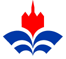 PODSTAWA PRAWNA Art.217 i art.218 ustawy z dnia 14 czerwca 1960r. Kodeks postępowania administracyjnego (Dz.U.z 2018 poz.2096 z późn. zm.) FORMA ZAŁATWIENIA SPRAWYZaświadczenieWYMAGANE DOKUMENTY           3.1.Wniosek – zapytanie o informację z ewidencji działalności gospodarczej  -  pobierz dokument  WOM34 D01           3.2. Dowód wpłatyDOKUMENTY UZYSKIWANE PRZEZ URZĄDWYSOKOŚĆ OPŁAT17,00 zł płatne w Kasie Urzędu Miasta lub na rachunek  nr konta 22 1020 2791 0000 7402 0228 1541TERMIN ODPOWIEDZIDo 7 dniKOMÓRKA ODPOWIEDZIALNAWydział Obsługi Mieszkańców TRYB ODWOŁAWCZY           Nie przysługujeSPOSÓB ODEBRANIA DOKUMENTÓWOsobiście w wydziale lub za pośrednictwem pocztyDODATKOWE INFORMACJEZ ewidencji działalności gospodarczej prowadzonej przez Prezydenta Miasta Kołobrzeg, w trybie przedstawionym w niniejszej karcie usług, można udzielić informacji tylko o przedsiębiorcach, którzy zostali wpisani do ewidencji przed dniem 1 lipca 2011 r.  Udzielanie ustnej bądź telefonicznej informacji o przedsiębiorcach jest bezpłatne. W przypadku braków formalnych  we wniosku, wnioskodawca zostanie wezwany do ich uzupełnienia pod rygorem odmowy wydania zaświadczenia.                                                                                                                                                                                                                                                                                                Wersja 01 PODSTAWA PRAWNA Art.217 i art.218 ustawy z dnia 14 czerwca 1960r. Kodeks postępowania administracyjnego (Dz.U.z 2018 poz.2096 z późn. zm.) FORMA ZAŁATWIENIA SPRAWYZaświadczenieWYMAGANE DOKUMENTY           3.1.Wniosek – zapytanie o informację z ewidencji działalności gospodarczej  -  pobierz dokument  WOM34 D01           3.2. Dowód wpłatyDOKUMENTY UZYSKIWANE PRZEZ URZĄDWYSOKOŚĆ OPŁAT17,00 zł płatne w Kasie Urzędu Miasta lub na rachunek  nr konta 22 1020 2791 0000 7402 0228 1541TERMIN ODPOWIEDZIDo 7 dniKOMÓRKA ODPOWIEDZIALNAWydział Obsługi Mieszkańców TRYB ODWOŁAWCZY           Nie przysługujeSPOSÓB ODEBRANIA DOKUMENTÓWOsobiście w wydziale lub za pośrednictwem pocztyDODATKOWE INFORMACJEZ ewidencji działalności gospodarczej prowadzonej przez Prezydenta Miasta Kołobrzeg, w trybie przedstawionym w niniejszej karcie usług, można udzielić informacji tylko o przedsiębiorcach, którzy zostali wpisani do ewidencji przed dniem 1 lipca 2011 r.  Udzielanie ustnej bądź telefonicznej informacji o przedsiębiorcach jest bezpłatne. W przypadku braków formalnych  we wniosku, wnioskodawca zostanie wezwany do ich uzupełnienia pod rygorem odmowy wydania zaświadczenia.                                                                                                                                                                                                                                                                                                Wersja 01 PODSTAWA PRAWNA Art.217 i art.218 ustawy z dnia 14 czerwca 1960r. Kodeks postępowania administracyjnego (Dz.U.z 2018 poz.2096 z późn. zm.) FORMA ZAŁATWIENIA SPRAWYZaświadczenieWYMAGANE DOKUMENTY           3.1.Wniosek – zapytanie o informację z ewidencji działalności gospodarczej  -  pobierz dokument  WOM34 D01           3.2. Dowód wpłatyDOKUMENTY UZYSKIWANE PRZEZ URZĄDWYSOKOŚĆ OPŁAT17,00 zł płatne w Kasie Urzędu Miasta lub na rachunek  nr konta 22 1020 2791 0000 7402 0228 1541TERMIN ODPOWIEDZIDo 7 dniKOMÓRKA ODPOWIEDZIALNAWydział Obsługi Mieszkańców TRYB ODWOŁAWCZY           Nie przysługujeSPOSÓB ODEBRANIA DOKUMENTÓWOsobiście w wydziale lub za pośrednictwem pocztyDODATKOWE INFORMACJEZ ewidencji działalności gospodarczej prowadzonej przez Prezydenta Miasta Kołobrzeg, w trybie przedstawionym w niniejszej karcie usług, można udzielić informacji tylko o przedsiębiorcach, którzy zostali wpisani do ewidencji przed dniem 1 lipca 2011 r.  Udzielanie ustnej bądź telefonicznej informacji o przedsiębiorcach jest bezpłatne. W przypadku braków formalnych  we wniosku, wnioskodawca zostanie wezwany do ich uzupełnienia pod rygorem odmowy wydania zaświadczenia.                                                                                                                                                                                                                                                                                                Wersja 01 PODSTAWA PRAWNA Art.217 i art.218 ustawy z dnia 14 czerwca 1960r. Kodeks postępowania administracyjnego (Dz.U.z 2018 poz.2096 z późn. zm.) FORMA ZAŁATWIENIA SPRAWYZaświadczenieWYMAGANE DOKUMENTY           3.1.Wniosek – zapytanie o informację z ewidencji działalności gospodarczej  -  pobierz dokument  WOM34 D01           3.2. Dowód wpłatyDOKUMENTY UZYSKIWANE PRZEZ URZĄDWYSOKOŚĆ OPŁAT17,00 zł płatne w Kasie Urzędu Miasta lub na rachunek  nr konta 22 1020 2791 0000 7402 0228 1541TERMIN ODPOWIEDZIDo 7 dniKOMÓRKA ODPOWIEDZIALNAWydział Obsługi Mieszkańców TRYB ODWOŁAWCZY           Nie przysługujeSPOSÓB ODEBRANIA DOKUMENTÓWOsobiście w wydziale lub za pośrednictwem pocztyDODATKOWE INFORMACJEZ ewidencji działalności gospodarczej prowadzonej przez Prezydenta Miasta Kołobrzeg, w trybie przedstawionym w niniejszej karcie usług, można udzielić informacji tylko o przedsiębiorcach, którzy zostali wpisani do ewidencji przed dniem 1 lipca 2011 r.  Udzielanie ustnej bądź telefonicznej informacji o przedsiębiorcach jest bezpłatne. W przypadku braków formalnych  we wniosku, wnioskodawca zostanie wezwany do ich uzupełnienia pod rygorem odmowy wydania zaświadczenia.                                                                                                                                                                                                                                                                                                Wersja 01 PODSTAWA PRAWNA Art.217 i art.218 ustawy z dnia 14 czerwca 1960r. Kodeks postępowania administracyjnego (Dz.U.z 2018 poz.2096 z późn. zm.) FORMA ZAŁATWIENIA SPRAWYZaświadczenieWYMAGANE DOKUMENTY           3.1.Wniosek – zapytanie o informację z ewidencji działalności gospodarczej  -  pobierz dokument  WOM34 D01           3.2. Dowód wpłatyDOKUMENTY UZYSKIWANE PRZEZ URZĄDWYSOKOŚĆ OPŁAT17,00 zł płatne w Kasie Urzędu Miasta lub na rachunek  nr konta 22 1020 2791 0000 7402 0228 1541TERMIN ODPOWIEDZIDo 7 dniKOMÓRKA ODPOWIEDZIALNAWydział Obsługi Mieszkańców TRYB ODWOŁAWCZY           Nie przysługujeSPOSÓB ODEBRANIA DOKUMENTÓWOsobiście w wydziale lub za pośrednictwem pocztyDODATKOWE INFORMACJEZ ewidencji działalności gospodarczej prowadzonej przez Prezydenta Miasta Kołobrzeg, w trybie przedstawionym w niniejszej karcie usług, można udzielić informacji tylko o przedsiębiorcach, którzy zostali wpisani do ewidencji przed dniem 1 lipca 2011 r.  Udzielanie ustnej bądź telefonicznej informacji o przedsiębiorcach jest bezpłatne. W przypadku braków formalnych  we wniosku, wnioskodawca zostanie wezwany do ich uzupełnienia pod rygorem odmowy wydania zaświadczenia.                                                                                                                                                                                                                                                                                                Wersja 01  Opracował: Główny specjalista ds. ewidencji działalności gospodarczej  Krystyna Niezgoda  Data: 17.09.2019r. Opracował: Główny specjalista ds. ewidencji działalności gospodarczej  Krystyna Niezgoda  Data: 17.09.2019r.Sprawdził: Naczelnik Wydziału Obsługi MieszkańcówUrszula PustelnikData:17.09.2019r. Zatwierdził: Sekretarz MiastaEwa Pawłowska Data: 17.09.2019r.Zatwierdził: Sekretarz MiastaEwa Pawłowska Data: 17.09.2019r.